نموذج توصيف مقرر دراسيأ)التعريف بالمقرر الدراسي ومعلومات عامة عنه :ب) الأهداف: ج) توصيف  المقرر د. الدعم المقدم للطلبة :هـ . مصادر التعلم:سادساً . المرافق المطلوبة :سابعاً.  تقييم المقرر وعمليات التحسين وزارة التعليم العالي جامعة أم القرى كلية الدراسات القضائية والأنظمة قسم الدراسات القضائية المؤسسة:	جامعة أم القرىالكلية/القسم  :كلية الدراسات القضائية والأنظمة اسم ورمز المقرر الدراسي:  المدخل إلى أصول الفقه 103130عدد الساعات المعتمدة: ساعتانالبرنامج أو البرامج الذي يقدم ضمنه المقرر الدراسي: بكالوريوس الدراسات القضائية.اسم عضو هيئة التدريس المسؤول عن المقرر الدراسي: د/ عبد الرحمن حسن عبدالرحمن عمر السنة أو المستوى الأكاديمي الذي يعطى فيه المقرر الدراسي: المستوى الأول .المتطلبات السابقة لهذا المقررلايوجدالمتطلبات المصاحبة  لهذا المقرر :103311-1031451-وصف موجز لنتائج التعلم الأساسية للطلبة المسجلين في المقرر التحدث مع الطلاب عن علم أصول الفقه وصلته بالعلوم الأخرى تعريف الطالب بعلم المنطق بصورة موجزة إعطاء الطالب فكرة عن الحجج المنطقية والدلائل العقلية والمبادئ والمقدمات أن يتعرف الطالب على آراء المناطقة فيما يتعلق من مسائل التمهيد للطالب من أجل الدخول في علم أصول الفقه وطرق العلماء ومميزات كل طريقة  . .2- صف بإيجاز  أي خطط يمكن   تنفيذها ل تطوير وتحسين المقرر الدراسي الاعتماد على شبكة الانترنت في استخراج المسائل المتعلقة بموضوع الدرس قيام الطلاب بقراءة الدرس ومناقشة الأستاذ أثناء المحاضرة الرجوع إلى المكتبات الالكترونية المعتمدة الرجوع إلى المخطوطات والمراجع القديمة للاستفادة منها متابعة البحوث العلمية  1-الموضوعات التي  ينبغي تناولها:1-الموضوعات التي  ينبغي تناولها:1-الموضوعات التي  ينبغي تناولها:قائمة الموضوعاتعدد الأسابيعساعات التدريس نشأة وتاريخ علم أصول الفقه 12تدوينه – طرق العلماء في أصول الفقه 12ممميزات كل طريقة – موضوع علم أصول الفقه 12التعريف بأصول الفقه – التعريف بالمنطق وموضوعه والغاية منه 12تعريف العلم – وأقسامه 12الدلالة وأنواعها 12مباحث الألفاظ – تقسيم اللفظ – نسبة الألفاظ إلى المعاني12الكليات الخمس – الفرق بين الكل والكلية والجزء والجزئية 12القول الشارح ( المعرفات ) وأنواعها 13القضايا 13أحكام القضايا 13التناقض – العكس المستوى 13القياس المنطقي ولواحقه 132-مكونات المقرر الدراسي (إجمالي عدد ساعات التدريس لكل فصل دراسي): 		2-مكونات المقرر الدراسي (إجمالي عدد ساعات التدريس لكل فصل دراسي): 		2-مكونات المقرر الدراسي (إجمالي عدد ساعات التدريس لكل فصل دراسي): 		المحاضرة:26الدروس الخاصةأخرى 3-دراسة إضافية خاصة /ساعات التعلم المتوقع من الطلبة في  الأسبوع. (ينبغي أن يمثل هذا المتوسط لكل فصل دراسي وليس المطلوب لكل أسبوع):  (20) ساعة 4-تطوير نتائج التعلم في  مختلف مجالات التعلم  لكل من مجالات التعلم الموضحة فيما يلي يجب تنوضيح : ملخص موجز للمعرفة أو المهارات التي صمم المقرر من أجل تطويرها وصف لاستراتيجيات التعلم المطلوب استخدامها لتطوير تلك المعرفة أو المهارات طرق تقييم الطالب المستخدمة في المقرر لتقييم نتائج التعلم في المجال المعنى . 4-تطوير نتائج التعلم في  مختلف مجالات التعلم  لكل من مجالات التعلم الموضحة فيما يلي يجب تنوضيح : ملخص موجز للمعرفة أو المهارات التي صمم المقرر من أجل تطويرها وصف لاستراتيجيات التعلم المطلوب استخدامها لتطوير تلك المعرفة أو المهارات طرق تقييم الطالب المستخدمة في المقرر لتقييم نتائج التعلم في المجال المعنى . 4-تطوير نتائج التعلم في  مختلف مجالات التعلم  لكل من مجالات التعلم الموضحة فيما يلي يجب تنوضيح : ملخص موجز للمعرفة أو المهارات التي صمم المقرر من أجل تطويرها وصف لاستراتيجيات التعلم المطلوب استخدامها لتطوير تلك المعرفة أو المهارات طرق تقييم الطالب المستخدمة في المقرر لتقييم نتائج التعلم في المجال المعنى . 4-تطوير نتائج التعلم في  مختلف مجالات التعلم  لكل من مجالات التعلم الموضحة فيما يلي يجب تنوضيح : ملخص موجز للمعرفة أو المهارات التي صمم المقرر من أجل تطويرها وصف لاستراتيجيات التعلم المطلوب استخدامها لتطوير تلك المعرفة أو المهارات طرق تقييم الطالب المستخدمة في المقرر لتقييم نتائج التعلم في المجال المعنى . أ -المعرفة:                                                                                                                                                                                                                                                                                                                                                                    أ -المعرفة:                                                                                                                                                                                                                                                                                                                                                                    أ -المعرفة:                                                                                                                                                                                                                                                                                                                                                                    أ -المعرفة:                                                                                                                                                                                                                                                                                                                                                                    1-وصف المعارف التي  اكتسابها في المقرر:التعرف على طريقة الاستدلال الصحيحة .التعرف على طرق استخراج المعاني من النصوص تعلم مهارة تركيب المقدمات من أجل الوصول إلى النتائج  .معرفة ترتيب الأدلة وأيها يقدم  .تعلم مهارة التخاطب والرد على المخالف بطريق علمي سليم 1-وصف المعارف التي  اكتسابها في المقرر:التعرف على طريقة الاستدلال الصحيحة .التعرف على طرق استخراج المعاني من النصوص تعلم مهارة تركيب المقدمات من أجل الوصول إلى النتائج  .معرفة ترتيب الأدلة وأيها يقدم  .تعلم مهارة التخاطب والرد على المخالف بطريق علمي سليم 1-وصف المعارف التي  اكتسابها في المقرر:التعرف على طريقة الاستدلال الصحيحة .التعرف على طرق استخراج المعاني من النصوص تعلم مهارة تركيب المقدمات من أجل الوصول إلى النتائج  .معرفة ترتيب الأدلة وأيها يقدم  .تعلم مهارة التخاطب والرد على المخالف بطريق علمي سليم 1-وصف المعارف التي  اكتسابها في المقرر:التعرف على طريقة الاستدلال الصحيحة .التعرف على طرق استخراج المعاني من النصوص تعلم مهارة تركيب المقدمات من أجل الوصول إلى النتائج  .معرفة ترتيب الأدلة وأيها يقدم  .تعلم مهارة التخاطب والرد على المخالف بطريق علمي سليم 2-استراتيجيات  التعليم (التدريس ) المطلوب استخدامها لتطوير تلك المعرفة  : المحاضرة.النقاش.البحث العلمي.2-استراتيجيات  التعليم (التدريس ) المطلوب استخدامها لتطوير تلك المعرفة  : المحاضرة.النقاش.البحث العلمي.2-استراتيجيات  التعليم (التدريس ) المطلوب استخدامها لتطوير تلك المعرفة  : المحاضرة.النقاش.البحث العلمي.2-استراتيجيات  التعليم (التدريس ) المطلوب استخدامها لتطوير تلك المعرفة  : المحاضرة.النقاش.البحث العلمي.3-طرق تقييم  المعرفة  المكتسبة:الاختبارالنقاش 3-طرق تقييم  المعرفة  المكتسبة:الاختبارالنقاش 3-طرق تقييم  المعرفة  المكتسبة:الاختبارالنقاش 3-طرق تقييم  المعرفة  المكتسبة:الاختبارالنقاش المهارات المعرفية ( الإدراكية): المهارات المعرفية ( الإدراكية): المهارات المعرفية ( الإدراكية): المهارات المعرفية ( الإدراكية): 1-المهارات المعرفية المطلوب تطويرها : طريقة التخاطب والرد على المخالف مهارة الحديث وأدب الاستماع القدرة على فهم النصوص .القدرة على التحليل .القدرة على الصياغة والاستنتناج .1-المهارات المعرفية المطلوب تطويرها : طريقة التخاطب والرد على المخالف مهارة الحديث وأدب الاستماع القدرة على فهم النصوص .القدرة على التحليل .القدرة على الصياغة والاستنتناج .1-المهارات المعرفية المطلوب تطويرها : طريقة التخاطب والرد على المخالف مهارة الحديث وأدب الاستماع القدرة على فهم النصوص .القدرة على التحليل .القدرة على الصياغة والاستنتناج .1-المهارات المعرفية المطلوب تطويرها : طريقة التخاطب والرد على المخالف مهارة الحديث وأدب الاستماع القدرة على فهم النصوص .القدرة على التحليل .القدرة على الصياغة والاستنتناج .2-استراتيجيات التعلم المستخدمة لتطوير المهارات المعرفية : المحاضرة .حلقة النقاش .التكليف بالواجبات .2-استراتيجيات التعلم المستخدمة لتطوير المهارات المعرفية : المحاضرة .حلقة النقاش .التكليف بالواجبات .2-استراتيجيات التعلم المستخدمة لتطوير المهارات المعرفية : المحاضرة .حلقة النقاش .التكليف بالواجبات .2-استراتيجيات التعلم المستخدمة لتطوير المهارات المعرفية : المحاضرة .حلقة النقاش .التكليف بالواجبات .3-طرق تقييم المهارات المعرفية المكتسبة  الاختبار النقاش حل الواجبات 3-طرق تقييم المهارات المعرفية المكتسبة  الاختبار النقاش حل الواجبات 3-طرق تقييم المهارات المعرفية المكتسبة  الاختبار النقاش حل الواجبات 3-طرق تقييم المهارات المعرفية المكتسبة  الاختبار النقاش حل الواجبات ج.  مهارات العلاقات البينية ( الشخصية ) والمسؤولية : ج.  مهارات العلاقات البينية ( الشخصية ) والمسؤولية : ج.  مهارات العلاقات البينية ( الشخصية ) والمسؤولية : ج.  مهارات العلاقات البينية ( الشخصية ) والمسؤولية : 1-وصف لمهارات العلاقات الشخصية والقدرة على تحمل المسؤولية المطلوب تطويرها:القيام بشرح المكتسب كعمل جماعي عقد حلقات النقاش بين الطلبه وإثارة بعض القضايا ومنتاقشتها عقد مجالس مناظرات بين الطلبه القيام بعمل فردي .1-وصف لمهارات العلاقات الشخصية والقدرة على تحمل المسؤولية المطلوب تطويرها:القيام بشرح المكتسب كعمل جماعي عقد حلقات النقاش بين الطلبه وإثارة بعض القضايا ومنتاقشتها عقد مجالس مناظرات بين الطلبه القيام بعمل فردي .1-وصف لمهارات العلاقات الشخصية والقدرة على تحمل المسؤولية المطلوب تطويرها:القيام بشرح المكتسب كعمل جماعي عقد حلقات النقاش بين الطلبه وإثارة بعض القضايا ومنتاقشتها عقد مجالس مناظرات بين الطلبه القيام بعمل فردي .1-وصف لمهارات العلاقات الشخصية والقدرة على تحمل المسؤولية المطلوب تطويرها:القيام بشرح المكتسب كعمل جماعي عقد حلقات النقاش بين الطلبه وإثارة بعض القضايا ومنتاقشتها عقد مجالس مناظرات بين الطلبه القيام بعمل فردي .2-استراتيجيات التعليم المستخدمة في تطوير هذه المهارات:الندوات حلقات النقاش استخدام وسائل التعليم الحديثة    2-استراتيجيات التعليم المستخدمة في تطوير هذه المهارات:الندوات حلقات النقاش استخدام وسائل التعليم الحديثة    2-استراتيجيات التعليم المستخدمة في تطوير هذه المهارات:الندوات حلقات النقاش استخدام وسائل التعليم الحديثة    2-استراتيجيات التعليم المستخدمة في تطوير هذه المهارات:الندوات حلقات النقاش استخدام وسائل التعليم الحديثة    3-طرق تقويم مهارات التعامل مع الآخرين والقدرة على تحمل المسؤولية لدى الطلاب:الملاحظة المناقشة   3-طرق تقويم مهارات التعامل مع الآخرين والقدرة على تحمل المسؤولية لدى الطلاب:الملاحظة المناقشة   3-طرق تقويم مهارات التعامل مع الآخرين والقدرة على تحمل المسؤولية لدى الطلاب:الملاحظة المناقشة   3-طرق تقويم مهارات التعامل مع الآخرين والقدرة على تحمل المسؤولية لدى الطلاب:الملاحظة المناقشة   مهارات الاتصال ، وتقنية المعلومات ، والمهارات الحسابية ( العددية ) مهارات الاتصال ، وتقنية المعلومات ، والمهارات الحسابية ( العددية ) مهارات الاتصال ، وتقنية المعلومات ، والمهارات الحسابية ( العددية ) مهارات الاتصال ، وتقنية المعلومات ، والمهارات الحسابية ( العددية ) 1-وصف المهارات العددية ومهارات الاتصال المطلوب تطويرها القدرة على معرفة الموضوع من خلال الاتصال الفعال مع الواقع القدرة على استخدام الوسائل الحديثة  .1-وصف المهارات العددية ومهارات الاتصال المطلوب تطويرها القدرة على معرفة الموضوع من خلال الاتصال الفعال مع الواقع القدرة على استخدام الوسائل الحديثة  .1-وصف المهارات العددية ومهارات الاتصال المطلوب تطويرها القدرة على معرفة الموضوع من خلال الاتصال الفعال مع الواقع القدرة على استخدام الوسائل الحديثة  .1-وصف المهارات العددية ومهارات الاتصال المطلوب تطويرها القدرة على معرفة الموضوع من خلال الاتصال الفعال مع الواقع القدرة على استخدام الوسائل الحديثة  .2-استراتيجيات التعليم  المستخدمة في تطوير هذه  المهاراتتشجيع التعاون بين الطلاب في حل المسائل التدريب على استخدام الوسائل الحديثة 2-استراتيجيات التعليم  المستخدمة في تطوير هذه  المهاراتتشجيع التعاون بين الطلاب في حل المسائل التدريب على استخدام الوسائل الحديثة 2-استراتيجيات التعليم  المستخدمة في تطوير هذه  المهاراتتشجيع التعاون بين الطلاب في حل المسائل التدريب على استخدام الوسائل الحديثة 2-استراتيجيات التعليم  المستخدمة في تطوير هذه  المهاراتتشجيع التعاون بين الطلاب في حل المسائل التدريب على استخدام الوسائل الحديثة 3-طرق تقييم  اكتساب الطلبة  للمهارات الحركية .الملاحظة المناقشة 3-طرق تقييم  اكتساب الطلبة  للمهارات الحركية .الملاحظة المناقشة 3-طرق تقييم  اكتساب الطلبة  للمهارات الحركية .الملاحظة المناقشة 3-طرق تقييم  اكتساب الطلبة  للمهارات الحركية .الملاحظة المناقشة المهارات الحركية ( إن كانت مطلوبة                                       لايوجد المهارات الحركية ( إن كانت مطلوبة                                       لايوجد المهارات الحركية ( إن كانت مطلوبة                                       لايوجد المهارات الحركية ( إن كانت مطلوبة                                       لايوجد وصف للمهارات الحركية ( مهارات عضلية ذات مننشأ نفسي ) المطلوب تطويرها في هذا المجال وصف للمهارات الحركية ( مهارات عضلية ذات مننشأ نفسي ) المطلوب تطويرها في هذا المجال وصف للمهارات الحركية ( مهارات عضلية ذات مننشأ نفسي ) المطلوب تطويرها في هذا المجال وصف للمهارات الحركية ( مهارات عضلية ذات مننشأ نفسي ) المطلوب تطويرها في هذا المجال استراتيجيات التعليم المستخدمة في تطوير هذه المهارات استراتيجيات التعليم المستخدمة في تطوير هذه المهارات استراتيجيات التعليم المستخدمة في تطوير هذه المهارات استراتيجيات التعليم المستخدمة في تطوير هذه المهارات طرق تقييم اكتساب الطلبة للمهارات الحركية طرق تقييم اكتساب الطلبة للمهارات الحركية طرق تقييم اكتساب الطلبة للمهارات الحركية طرق تقييم اكتساب الطلبة للمهارات الحركية 5.  تحديد الجدول الزمني لمهام التقويم التي يتم تقييم  الطلبة وفقها  خلال الفصل الدراسي:5.  تحديد الجدول الزمني لمهام التقويم التي يتم تقييم  الطلبة وفقها  خلال الفصل الدراسي:5.  تحديد الجدول الزمني لمهام التقويم التي يتم تقييم  الطلبة وفقها  خلال الفصل الدراسي:5.  تحديد الجدول الزمني لمهام التقويم التي يتم تقييم  الطلبة وفقها  خلال الفصل الدراسي: رقم التقييم  طبيعة مهمة التقويم (مقالة ، اختبارقصير ،أو مشروع جماعي، اختبار فصلي...الخ)الأسبوع المحدد لهنسبته من التقويم النهائي1المشاركة والنقاشكل أسبوع 10%2واجبات وبحوثفصلية10%3اختبار دوري الثامن20%4اختبار نهائيالرابع عشر 60%56781-الاجراءات والترتيبات المعمول بها لضمان تواجد  أعضاء هيئة التدريس للاستشارات والإرشاد الأكاديمي للطالب (أذكر قدر الوقت الذي يتوقع أن يتواجد خلاله أعضاء هيئة التدريس لهذا الغرض في كل أسبوع).   ساعتان  مكتبيتان 1-الكتاب ( الكتب الرئيسة المطلوبة ).كتاب  ( السلم المنورق مع شرحه للعلامة الأخضري ) في المنطق 2-المراجع الرئيسة:1 )  الرسالة الشمسية ، للقطب الشيرازي 2) معيار العلم ، الغزالي 3) إيضاح المبهم في معاني السلم ، للعلامة أحمد الدمنهوري 4) آداب البحث والمناظرة ، للشيخ محمد الأمين الشنقيطي 5) آداب البحث والمناظرة ، للشيخ محي الدين عبد الحميد6) ضوابط المعرفة ، للميداني 3-الكتب و المراجع التي يوصى بها (المجلات العلمية، التقارير،...الخ) (أرفق قائمة بها): 4-المواد  الإلكترونية، مواقع الإنترنت...الخ: 5-مواد تعليمية أخرى مثل البرامج المعتمدة على الحاسب الآلي/الأسطوانات المدمجة، والمعايير /اللوائح التنظيمية الفنية: لايوجد.حدد متطلبات  المقرر بما في ذلك حجم فصول الدراسة والمختبرات (أي: عدد المقاعد داخل الفصول الدراسية والمختبرات، وعدد أجهزة الحاسب الآلي المتاحة...إلخ).  المرافق التعليمية (حجرات المحاضرات، المختبرات،...الخ):لايحتاج المقرر سوى حجرة واحدة أو فصل يسع عدد الطلاب المسجلين في المقرر.2-مصادر الحاسب الآلي:أجهزة كمبيوتر. جهاز بروجكتر.جهاز عرض 3-مواد  أخرى (حددها..مثل: الحاجة إلى تجهيزات مخبرية خاصة أذكرها، أو أرفق قائمة بها):لا يوجد.1-استراتيجيات الحصول على نتائج الطالب وفعالية التعليم  :2-استراتيجيات أخرى لتقييم عملية التعليم من قبل المدرس أو القسم :يقوم المدرسي المقرر بتقييم عملية التعليم ووضع الملحوظات ، ومن ثم يتم عرضها على القسم يقوم القسم بعرض ملحوظات المدرس على مجلس القسم ، ومن ثم اتخاذ التوصية المناسبة .3-عمليات تحسين التعليم :مراجعة المقرر ومفردات المقرر  كل 4 سنوات ومدى صلاحيته للفترة القادمة.4- عمليات التحقق من مستويات إنجاز الطلبة ( مثلا  فحص التصحيح أو الدرجات من قبل عضو هيئة التدريس مستقل لعينة من الطلبة ، قيام أستاذ المقرر بتبادل تصحيح عينة من الواجبات أو الاختبارات دورية مع عضو هيئة تدريس آخر لنفس المقرر في مؤسسة تعليمية أخرى .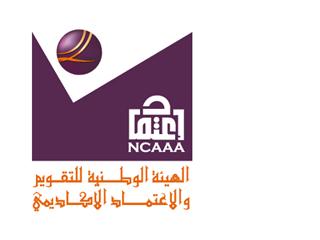 